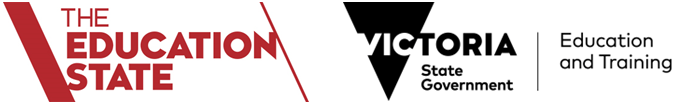 Exemption from School Application This Form is to be used by all Victorian schools for all students of compulsory school age who are seeking to leave school before completing Year 12.  Ministerial Order 705 - where the student has not completed Year 12 or an equivalent and will be engaged in approved education, training or employment on a full-time basis*.PurposeUnder the Education and Training Reform Act 2006 schooling is compulsory for students aged 6 to 17 years. Students are expected to attend the school in which they are enrolled, during normal school hours every day of each term, unless an exemption is in place or if they are registered for home schooling. Exemptions are only available in certain circumstances and must be applied for by written application, made by at least one parent/carer of the student.  Students must continue attending school until an exemption is granted. Exemptions are approved by different authorities depending on whether the student has completed Year 10. Please refer to the table below for an outline of the possible exemptions that can be granted in accordance with Ministerial Order 705 where the student has not completed Year 12 or an equivalent and will be engaged in approved education, training or employment on a full-time basis*. Please refer to the Exemption section of the Policy and Advisory Library for information on the appropriate process for applying for exemption. *In this Form, ‘full-time basis’ means a course of education or training with an average of at least 25 hours per week; or considered to be full-time by the provider of the education or training.Table 1 – Exemption Authorities  Overview and instructionsAll Victorian schools are required to submit an Exemption from School Application (ESA) for all compulsory school aged students who are seeking to leave school prior to completing Year 12.  Prior to the student transitioning from school, the following should occurA copy of the ESA and all relevant supporting documentation including the Career Action Plan must be sent to the relevant DET Regional Office (Government schools) or the Diocesan Director (Catholic schools) Original copies of the completed ESA and Career Action Plan must be retained in the student’s file at the schoolCopies of the completed ESA and Career Action Plan must be provided to the student and their parent/carerOnce an exemption has been granted, Victorian Government schools must maintain contact with the student while they are of compulsory school age. If the student’s chosen pathway is unsuccessful, the school will be the first point of contact to either re-engage the student in school or explore an alternative pathway. This responsibility remains with the school while the student is of compulsory school ageThis form MUST NOT be used to:Un-enrol a studentManage non-attendance or challenging behaviour issues Manage extended periods of absence due to personal or health issuesExit a student whose whereabouts are unknownTransfer a student to another school (including Virtual School Victoria), or register a student for home schooling.Student Name:School Name:School Location:Principal’s Name:School Contact:(This should be the details of the staff member who is supporting this application)Name:Name:School Contact:(This should be the details of the staff member who is supporting this application)Position:Position:School Contact:(This should be the details of the staff member who is supporting this application)Email:Phone:Select oneThe student is of compulsory school age and:The student is seeking an exemption from attending school prior to completing Year 12:Procedure for all Victorian schools.Has completed Year 10To engage in approved education, training and/or employment on a full-time basis.Application is submitted to the Principal for approval and lodged with the Department of Education and Training (DET) Regional Office (Government and independent schools) or the Diocesan Director (Catholic schools) for review.If the exemption is approved, a copy of this form is to be provided to the student and relevant DET Regional Director (Government and independent schools) or Diocesan Director (Catholic schools) within 7 days of the exemption being granted.If an application is refused by the Principal, the decision must be provided to the DET Regional Director Government and independent schools) or Diocesan Director (Catholic schools) within 7 days of the refusal.Has not completed Year 10To engage in approved education, training and/or employment on a full-time basis.Application is endorsed by Principal.Application is submitted to the relevant DET Regional Director for approval.If the application is not endorsed by the Principal, the Principal should contact the MYPAT to discuss the need for future transition support.Section A - Student DetailsSection A - Student DetailsSection A - Student DetailsSection A - Student DetailsSection A - Student DetailsSurname:Surname:Surname:Surname:Surname:First given name:First given name:First given name:First given name:First given name:Second given name:Preferred name (if applicable):Preferred name (if applicable):Preferred name (if applicable):Preferred name (if applicable):Date of Birth:________/________/________Age: Years________ Months________Age: Years________ Months________Age: Years________ Months________Age: Years________ Months________Gender:  Male       Female     Other VSN:VSN:VSN:VSN:Street Number and Name:Suburb:Suburb:State:Postcode:Landline or Mobile:Email:Email:Email:Email:Current Year Level:Highest Year Level Completed:Highest Year Level Completed:Highest Year Level Completed:Highest Year Level Completed:Country of Birth:Country of Birth:Country of Birth:Country of Birth:Country of Birth:If not born in Australia, is the student an Australian Citizen or Permanent Resident?      Yes       NoIf not born in Australia, is the student an Australian Citizen or Permanent Resident?      Yes       NoIf not born in Australia, is the student an Australian Citizen or Permanent Resident?      Yes       NoIf not born in Australia, is the student an Australian Citizen or Permanent Resident?      Yes       NoIf not born in Australia, is the student an Australian Citizen or Permanent Resident?      Yes       NoParent/Carer DetailsThis section must be completed by all parents/carers with legal guardianship of the student.Parent/Carer DetailsThis section must be completed by all parents/carers with legal guardianship of the student.Parent/Carer DetailsThis section must be completed by all parents/carers with legal guardianship of the student.Parent/Carer DetailsThis section must be completed by all parents/carers with legal guardianship of the student.Parent/Carer DetailsThis section must be completed by all parents/carers with legal guardianship of the student.Parent/Carer 1Parent/Carer 1Parent/Carer 2Parent/Carer 2Parent/Carer 2Title:  e.g. Mr, Mrs, Ms, DrTitle:  e.g. Mr, Mrs, Ms, DrTitle: e.g. Mr, Mrs, Ms, DrTitle: e.g. Mr, Mrs, Ms, DrTitle: e.g. Mr, Mrs, Ms, DrSurname: Surname: Surname:Surname:Surname:Given names:Given names:Given names:Given names:Given names:Contact phone no. business hours:Contact phone no. business hours:Contact phone no. business hours:Contact phone no. business hours:Contact phone no. business hours:Email:Email:Email:Email:Email:Section B: Student Context Please indicate whether any of the below applies to the student listed in Section A.Section B: Student Context Please indicate whether any of the below applies to the student listed in Section A.Is the student Aboriginal or Torres Strait Islander?  Yes            NoDoes the student have a diagnosed disability and/or receive Program for Student with Disabilities funding?  Yes            NoIs the student currently in Out of Home Care?  Yes            NoHas the student had less than 80% attendance in the last year?  Yes            NoHas the student required any additional support or interventions in relation to their behaviour?  Yes            NoHas the student participated in any re-engagement programs run by your school or other organisations?  Yes            NoHas a Navigator referral ever been submitted for this student?  Yes            NoOptional: Has this student been expelled from your school, or are they in the process of being expelled?  Yes            NoOptional: Is the student currently involved with Youth Justice, or has been involved with Youth Justice in the past 12 months?  Yes            NoIf answered Yes to any of the above, please complete the Exemption from School Supplementary Information Form at Section G and submit it along with this Exemption from School Application.If answered Yes to any of the above, please complete the Exemption from School Supplementary Information Form at Section G and submit it along with this Exemption from School Application.Section C Student Pathway Note: Tick one.Section C Student Pathway Note: Tick one.Student will participate in full-time approved education or training(Complete Section D1)Student has a full-time job, apprenticeship or traineeship (Complete Section D2)Student will participate in a combination of approved education, training and/or employment(Complete Section D1 and D2)Section D1: Education and Training Details Complete all relevant sections.Section D1: Education and Training Details Complete all relevant sections.Section D1: Education and Training Details Complete all relevant sections.Section D1: Education and Training Details Complete all relevant sections.Section D1: Education and Training Details Complete all relevant sections.Section D1: Education and Training Details Complete all relevant sections.Section D1: Education and Training Details Complete all relevant sections.Section D1: Education and Training Details Complete all relevant sections.Name of Education or Training Provider:(e.g. XXX TAFE, XXX Registered Training Organisation)Name of Education or Training Provider:(e.g. XXX TAFE, XXX Registered Training Organisation)Contact Details:(e.g. Name and phone number)Contact Details:(e.g. Name and phone number)Phone:Email: Phone:Email: Phone:Email: Phone:Email: Phone:Email: Phone:Email: Name and level of Qualification:(e.g. CGEA Certificate II, Certificate II in Automotive)Name and level of Qualification:(e.g. CGEA Certificate II, Certificate II in Automotive)Time Fraction:(Part-time is only applicable if student is undertaking a combination of education/ training and employment. Section D2 must also be completed.)Time Fraction:(Part-time is only applicable if student is undertaking a combination of education/ training and employment. Section D2 must also be completed.)  Full-Time  Part-Time       Hours per week: _______  Full-Time  Part-Time       Hours per week: _______  Full-Time  Part-Time       Hours per week: _______  Full-Time  Part-Time       Hours per week: _______  Full-Time  Part-Time       Hours per week: _______  Full-Time  Part-Time       Hours per week: _______Start Date:Start Date: _____/_____/_____ _____/_____/_____ _____/_____/_____Finish Date or Duration:Finish Date or Duration:_____/_____/_____ OR__________ Mths/YrsNote: written confirmation of the student’s pathway is required, this is used as evidence of the student’s post-school destination. A copy must be attached to this form.Examples of written confirmation could include: letter of offer (on letterhead) or email from the education, training or employment provider confirming the above information (with signature block).Note: written confirmation of the student’s pathway is required, this is used as evidence of the student’s post-school destination. A copy must be attached to this form.Examples of written confirmation could include: letter of offer (on letterhead) or email from the education, training or employment provider confirming the above information (with signature block).Note: written confirmation of the student’s pathway is required, this is used as evidence of the student’s post-school destination. A copy must be attached to this form.Examples of written confirmation could include: letter of offer (on letterhead) or email from the education, training or employment provider confirming the above information (with signature block).Note: written confirmation of the student’s pathway is required, this is used as evidence of the student’s post-school destination. A copy must be attached to this form.Examples of written confirmation could include: letter of offer (on letterhead) or email from the education, training or employment provider confirming the above information (with signature block).Note: written confirmation of the student’s pathway is required, this is used as evidence of the student’s post-school destination. A copy must be attached to this form.Examples of written confirmation could include: letter of offer (on letterhead) or email from the education, training or employment provider confirming the above information (with signature block).Note: written confirmation of the student’s pathway is required, this is used as evidence of the student’s post-school destination. A copy must be attached to this form.Examples of written confirmation could include: letter of offer (on letterhead) or email from the education, training or employment provider confirming the above information (with signature block).Note: written confirmation of the student’s pathway is required, this is used as evidence of the student’s post-school destination. A copy must be attached to this form.Examples of written confirmation could include: letter of offer (on letterhead) or email from the education, training or employment provider confirming the above information (with signature block).Note: written confirmation of the student’s pathway is required, this is used as evidence of the student’s post-school destination. A copy must be attached to this form.Examples of written confirmation could include: letter of offer (on letterhead) or email from the education, training or employment provider confirming the above information (with signature block).Section D2: Employment, Apprenticeship, Traineeship Details                      Complete all relevant sections.Section D2: Employment, Apprenticeship, Traineeship Details                      Complete all relevant sections.Section D2: Employment, Apprenticeship, Traineeship Details                      Complete all relevant sections.Section D2: Employment, Apprenticeship, Traineeship Details                      Complete all relevant sections.Section D2: Employment, Apprenticeship, Traineeship Details                      Complete all relevant sections.Section D2: Employment, Apprenticeship, Traineeship Details                      Complete all relevant sections.Section D2: Employment, Apprenticeship, Traineeship Details                      Complete all relevant sections.Section D2: Employment, Apprenticeship, Traineeship Details                      Complete all relevant sections.Name and Address of Employer:Name and Address of Employer:Name and Address of Employer:Name:Address: Name:Address: Name:Address: Name:Address: Name:Address: Contact Details of Employment Provider: (e.g. phone number, email)Contact Details of Employment Provider: (e.g. phone number, email)Contact Details of Employment Provider: (e.g. phone number, email)Phone:Email: Phone:Email: Phone:Email: Phone:Email: Phone:Email: Job Title/Position offered to student: Job Title/Position offered to student: Job Title/Position offered to student: Is this position an Apprenticeship or Traineeship?If Yes, please list the Registered Training Organisation that is delivering the off the job training in Section D1 (above).Is this position an Apprenticeship or Traineeship?If Yes, please list the Registered Training Organisation that is delivering the off the job training in Section D1 (above).Is this position an Apprenticeship or Traineeship?If Yes, please list the Registered Training Organisation that is delivering the off the job training in Section D1 (above).Is this position an Apprenticeship or Traineeship?If Yes, please list the Registered Training Organisation that is delivering the off the job training in Section D1 (above).    Yes – Apprenticeship    Yes – Traineeship    No – Neither     Yes – Apprenticeship    Yes – Traineeship    No – Neither     Yes – Apprenticeship    Yes – Traineeship    No – Neither     Yes – Apprenticeship    Yes – Traineeship    No – Neither Time Fraction:
(Must be at least 25 hours per week)Time Fraction:
(Must be at least 25 hours per week)Time Fraction:
(Must be at least 25 hours per week)Time Fraction:
(Must be at least 25 hours per week)    Full-time    Part-time          Hours per week:   ___________    Full-time    Part-time          Hours per week:   ___________    Full-time    Part-time          Hours per week:   ___________    Full-time    Part-time          Hours per week:   ___________Start Date:_____/_____/__________/_____/__________/_____/_____Finish Date or Duration:Finish Date or Duration:_____/_____/_____ OR__________ Mths/Yrs_____/_____/_____ OR__________ Mths/YrsNote: written confirmation of the student’s pathway is required, this is used as evidence of the student’s post-school destination.Examples of written confirmation could include: letter of offer (on letterhead) or email from the education, training or employment provider confirming the above information (with signature block).Note: written confirmation of the student’s pathway is required, this is used as evidence of the student’s post-school destination.Examples of written confirmation could include: letter of offer (on letterhead) or email from the education, training or employment provider confirming the above information (with signature block).Note: written confirmation of the student’s pathway is required, this is used as evidence of the student’s post-school destination.Examples of written confirmation could include: letter of offer (on letterhead) or email from the education, training or employment provider confirming the above information (with signature block).Note: written confirmation of the student’s pathway is required, this is used as evidence of the student’s post-school destination.Examples of written confirmation could include: letter of offer (on letterhead) or email from the education, training or employment provider confirming the above information (with signature block).Note: written confirmation of the student’s pathway is required, this is used as evidence of the student’s post-school destination.Examples of written confirmation could include: letter of offer (on letterhead) or email from the education, training or employment provider confirming the above information (with signature block).Note: written confirmation of the student’s pathway is required, this is used as evidence of the student’s post-school destination.Examples of written confirmation could include: letter of offer (on letterhead) or email from the education, training or employment provider confirming the above information (with signature block).Note: written confirmation of the student’s pathway is required, this is used as evidence of the student’s post-school destination.Examples of written confirmation could include: letter of offer (on letterhead) or email from the education, training or employment provider confirming the above information (with signature block).Note: written confirmation of the student’s pathway is required, this is used as evidence of the student’s post-school destination.Examples of written confirmation could include: letter of offer (on letterhead) or email from the education, training or employment provider confirming the above information (with signature block).Section E1: Support and Engagement DetailsThe Department along with Catholic Education and Independent Schools Victoria, commits to improving the transition from school by strengthening school responsibility for monitoring young people’s pathways while they are still of compulsory school age (six to 17 years of age).Schools are required to consider the following factors in assessing a student’s suitability to receive an exemption from school, as outlined in Ministerial Order 705:    determine that the student meets the requirements for exemption;    consider the wellbeing and development needs of the student, taking into account –the student’s aspirations and reasons for wanting to leave school;the view of the student and the student’s family;    assess the likelihood that the student will complete the education or training or stay with the employer while of compulsory school age;    consider if there are possible alternate arrangements to exemption;    consider the best interests of the student.Detail any supports or strategies* implemented to assist the student, and any challenges identified which have impacted the student’s continued engagement at school.*Supports and strategies could include modified timetables, education needs assessment, engagement with Student Support Services, work experience, Student Support Group meetings.______________________________________________________________________________________________________________________________________________________________________________________________________________________________________________________________________________________________________________________________________________________________________________________________________________________________________________________________________________________________________________________________________________________________________________________________Explain how it has been determined that this pathway is the most appropriate way to support the student to remain engaged in education, training and/or employment and the view of the parent/carer and student. ____________________________________________________________________________________________________________________________________________________________________________________________________________________________________________________________________________________________________________________________________________________________________________________________________________________________________________________________________________________________________________Career Action Plan attached:                                                                           Yes    No  Other relevant documents to support the transition attached:                         Yes     No  Section E2: Transition MonitoringAll Victorian government schools are required to complete this section to ensure that the student has the appropriate supports in place to transition successfully to their chosen pathway, and to be supported by their school should this pathway not be successful or concludes prior to the student turning 17. Schools receiving Career Education Funding should comply with the relevant accountabilities, including formal exit interview and follow up requirements. Section E2: Transition MonitoringAll Victorian government schools are required to complete this section to ensure that the student has the appropriate supports in place to transition successfully to their chosen pathway, and to be supported by their school should this pathway not be successful or concludes prior to the student turning 17. Schools receiving Career Education Funding should comply with the relevant accountabilities, including formal exit interview and follow up requirements. 1. Has the student (and parent/carer) been advised that contact will be made within one month, and again at three and six months, to ensure a successful transition has occurred? Please provide details of the school staff member who will be contacting the student at these intervals:Contact person:_______________________________ Phone:________________Email:______________________________________________________________  Yes     No 2. Has the student (and parent/carer) been advised that if the pathway concludes or is discontinued prior to the student turning 17, they are invited to seek advice and support from the above staff member at the school to consider alternative pathway options, which may include a return to school?  Yes     No3. Has the student been advised that if they do not participate in education, training and/or employment on a full-time basis until 17 years of age, this may impact on their eligibility to receive financial support from Centrelink?  Yes     No4. Would the student benefit from additional support while undertaking their pathway? (e.g. learning, wellbeing, disability) How will the training provider and/or employer be made aware of these additional support needs?________________________________________________________________________________________________________________________________________  Yes     No5. What transition monitoring supports or conditions have been put in place?____________________________________________________________________________________________________________________________________________________________________________5. What transition monitoring supports or conditions have been put in place?____________________________________________________________________________________________________________________________________________________________________________Note: Government schools receiving funding through the Careers Education Funding (Reference 91) are to comply with the relevant accountabilities, including formal interview, reporting and follow up requirements.  Note: Government schools receiving funding through the Careers Education Funding (Reference 91) are to comply with the relevant accountabilities, including formal interview, reporting and follow up requirements.  Section F: Endorsement  Note: This section is to be completed and signed by the student, parent/carer and Principal. Section F: Endorsement  Note: This section is to be completed and signed by the student, parent/carer and Principal. Student’s Name (BLOCK LETTERS): ____________________________________________I hereby acknowledge that the information about me contained in this form is true and correct.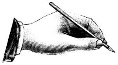 Student’s Name (BLOCK LETTERS): ____________________________________________I hereby acknowledge that the information about me contained in this form is true and correct.Signature: Date: ___/___/___Parent/Carer’s Name(s) (BLOCK LETTERS): _____________________________________________________________________________________(this section must be completed by a person(s) who has legal guardianship of the student)Relationship to student: __________________________________________________________________As the Parent/Carer of the abovementioned young person:I request that my child be exempted from school for the reasons stipulated in this application form and that these details are true and correct.I acknowledge that I understand my responsibilities under the Education and Training Reform Act 2006, for ensuring that my child is engaged for at least 25 hours per week in education, training, and/or paid employment until they are aged 17.I understand that this document will be forwarded to the appropriate Regional Office of the Department of Education and Training for the purpose of requesting an exemption from school, monitoring student pathways and/or to provide further transition support.I understand that information contained within this form may be used to verify and support the pathway outlined for the student.Signature Parent/Carer 1:                                                                                                     Date: ___/___/___Signature Parent/Carer 2:                                                                                                     Date: ___/___/___Parent/Carer’s Name(s) (BLOCK LETTERS): _____________________________________________________________________________________(this section must be completed by a person(s) who has legal guardianship of the student)Relationship to student: __________________________________________________________________As the Parent/Carer of the abovementioned young person:I request that my child be exempted from school for the reasons stipulated in this application form and that these details are true and correct.I acknowledge that I understand my responsibilities under the Education and Training Reform Act 2006, for ensuring that my child is engaged for at least 25 hours per week in education, training, and/or paid employment until they are aged 17.I understand that this document will be forwarded to the appropriate Regional Office of the Department of Education and Training for the purpose of requesting an exemption from school, monitoring student pathways and/or to provide further transition support.I understand that information contained within this form may be used to verify and support the pathway outlined for the student.Signature Parent/Carer 1:                                                                                                     Date: ___/___/___Signature Parent/Carer 2:                                                                                                     Date: ___/___/___Name of TAFE / RTO / Employer:                                                          Course Name:      Name of TAFE / RTO / Employer:                                                          Course Name:      Principal Name (BLOCK LETTERS): ____________________________________________________School Name: ________________________________________________________________________Tick ONE only:Principal Name (BLOCK LETTERS): ____________________________________________________School Name: ________________________________________________________________________Tick ONE only:I authorise an exemption from school; the student has completed Year 10 and is transitioning to a pathway that meets the requirements of Ministerial Order 705. Written confirmation of this is attached.I recommend the DET Regional Director authorises an exemption from school; the pathway meets the requirements of the Ministerial Order 705. Written confirmation of this is attached.I DO NOT recommend an exemption from school for the following reasons:______________________________________________________________________________________I authorise an exemption from school; the student has completed Year 10 and is transitioning to a pathway that meets the requirements of Ministerial Order 705. Written confirmation of this is attached.I recommend the DET Regional Director authorises an exemption from school; the pathway meets the requirements of the Ministerial Order 705. Written confirmation of this is attached.I DO NOT recommend an exemption from school for the following reasons:______________________________________________________________________________________As the Principal of a school:I commit that the school will actively support this student to continue education, training or employment while they are of compulsory school age and will contact the student within ten working days in the event that:the exemption destination/pathway does not satisfactorily meet the needs of the student; orthe exemption is no longer valid.As the Principal of a school:I commit that the school will actively support this student to continue education, training or employment while they are of compulsory school age and will contact the student within ten working days in the event that:the exemption destination/pathway does not satisfactorily meet the needs of the student; orthe exemption is no longer valid.Principal Signature:                                                                                                               Date: ___/___/___All Victorian school principals must sign.Principal Signature:                                                                                                               Date: ___/___/___All Victorian school principals must sign.Section G:Exemption from School– Supplementary Information formFor students identified in Section B, the Supplementary Information form is required to be completed alongside the Exemption from School Application. This is to ensure that the student has been offered appropriate supports by the school prior to transitioning to other education, training and/or employment, and to ensure that the pathway identified in Section D is the most appropriate for the student and will be able to meet their needs. For applications of students who are members of these cohorts or who have had attendance, behavioural, health or wellbeing issues, Section G must be completed and may require the DET Regional Office seeking additional information about the circumstances and steps taken by the school.Section G:Exemption from School– Supplementary Information formFor students identified in Section B, the Supplementary Information form is required to be completed alongside the Exemption from School Application. This is to ensure that the student has been offered appropriate supports by the school prior to transitioning to other education, training and/or employment, and to ensure that the pathway identified in Section D is the most appropriate for the student and will be able to meet their needs. For applications of students who are members of these cohorts or who have had attendance, behavioural, health or wellbeing issues, Section G must be completed and may require the DET Regional Office seeking additional information about the circumstances and steps taken by the school.Section G:Exemption from School– Supplementary Information formFor students identified in Section B, the Supplementary Information form is required to be completed alongside the Exemption from School Application. This is to ensure that the student has been offered appropriate supports by the school prior to transitioning to other education, training and/or employment, and to ensure that the pathway identified in Section D is the most appropriate for the student and will be able to meet their needs. For applications of students who are members of these cohorts or who have had attendance, behavioural, health or wellbeing issues, Section G must be completed and may require the DET Regional Office seeking additional information about the circumstances and steps taken by the school.Is the student Aboriginal or Torres Strait Islander?Is the student Aboriginal or Torres Strait Islander?  Yes             NoDetail any Koorie Engagement Support the student has received.Does the student have a diagnosed disability and/or receive Program for Student with Disabilities funding?Does the student have a diagnosed disability and/or receive Program for Student with Disabilities funding?  Yes             NoDetail any disability support the student has received.Disability:Category:                   Level of funding:Disability:Category:                   Level of funding:Is the student currently in Out of Home Care?Is the student currently in Out of Home Care?  Yes             NoDetail any out of home care support the student has received.(e.g. Lookout, Individual Education Plan).Has the student had less than 80% attendance in the last year? Has the student had less than 80% attendance in the last year?   Yes             NoDetail any support the student has received in relation to their attendance (e.g. Attendance Improvement Plan, modified timetables, return to school plan etc).Please also include details of any attendance referrals made to the relevant DET Regional Office (Government schools) or Diocesan Office (Catholic schools) about this student.Date student last attended school:Term:                   Date: ___/___/___Date student last attended school:Term:                   Date: ___/___/___Has the student required any additional support or interventions in relation to their behaviour?Has the student required any additional support or interventions in relation to their behaviour?  Yes             NoDetail these supports (e.g. Behaviour Support Plan, Mentor, Care Team, agency involvement, support from DET regional staff) (Government schools) or Diocesan staff (Catholic schools).Has the student participated in any re-engagement programs run by your school or other organisations?Has the student participated in any re-engagement programs run by your school or other organisations?  Yes             NoDetail these programs and when the student participated, and any outcomes.Has the student ever been referred to the Navigator Program?Has the student ever been referred to the Navigator Program?  Yes             NoDetail when the Navigator referral was made, and details of any engagement or outcomes.Date of referral: ___/___/___Date of referral: ___/___/___Optional: Has this student been expelled from your school, or are they in the process of being expelled? Optional: Has this student been expelled from your school, or are they in the process of being expelled?   Yes             NoNote: Disclosure of expulsion enables the Department to ensure appropriate supports have been made available to the studentNote: Disclosure of expulsion enables the Department to ensure appropriate supports have been made available to the studentNote: Disclosure of expulsion enables the Department to ensure appropriate supports have been made available to the studentOptional: Is the student currently involved with Youth Justice, or has been involved with Youth Justice in the past 12 months?Optional: Is the student currently involved with Youth Justice, or has been involved with Youth Justice in the past 12 months?  Yes             NoNote: Disclosure of involvement in Youth Justice enables the Department to ensure appropriate supports have been made available to the studentNote: Disclosure of involvement in Youth Justice enables the Department to ensure appropriate supports have been made available to the studentNote: Disclosure of involvement in Youth Justice enables the Department to ensure appropriate supports have been made available to the studentOther relevant information (including correspondence with relevant Catholic Diocesan education office/Independent Schools Victoria)Other relevant information (including correspondence with relevant Catholic Diocesan education office/Independent Schools Victoria)Other relevant information (including correspondence with relevant Catholic Diocesan education office/Independent Schools Victoria)To lodge your Exemption from School Application please email:To lodge your Exemption from School Application please email:North Eastern Victoria Region:Email: pathways.transitions.nev@education.vic.gov.au  North Western Victoria Region:Email: pathways.transitions.nwv@education.vic.gov.au  South Eastern Victoria Region:Email: pathways.transitions.sev@education.vic.gov.au  South Western Victoria Region:Email: pathways.transitions.swv@education.vic.gov.au   